     	Liebe Schüler der Klasse 5a!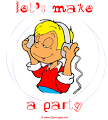 Sicher wundert ihr euch, dass ich euch heute Aufgaben für Englisch schreibe. Das habe ich mit Frau Siebeneicher abgesprochen. Ich bin Frau Randrianarisoa und unterrichte Englisch und Französisch an unserer Schule.„Let’s celebrate“ ist auch weiterhin euer Thema, und zum Feiern gehört immer Musik. Deshalb hört euch ein Lied zu den Monaten an und singt es mit!  https://www.youtube.com/watch?v=lPeAo1hz8GALernt nun dieses Lied auswendig und überrascht Frau Siebeneicher. Zusatz für ganz Fleißige: Wem dieses Lied Spaß gemacht hat, darf noch das folgende anhören und auch lernen: https://www.youtube.com/watch?v=LIQsyHoLudQWelche Wörter fallen dir ein, wenn du das Wort BIRTHDAY hörst? Schreibe mindestens 5 in dein Übungsheft. Als Überschrift schreibe  BIRTHDAY.Lies den Text „Birthday parties“ auf S. 72 im Lehrbuch.In Nummer 3a)  auf dieser Seite findest du vier Bilder. Zu welcher Person aus dem Text gehören sie?Schreibe vier Sätze nach dem Beispiel in dein Übungsheft: Photo 1 is Luke’s birthday. Photo 2 is … Nun benötigst du dein Workbook (S. 51)  und dein Lehrbuch S. 214.Ergänze das Kreuzworträtsel in Nummer 1. Dazu darfst du natürlich die unbekannten Wörter im Lehrbuch nachschlagen. Du bist jetzt fast ein Experte für Geburtstagswörter. Aber um richtig fit zu sein, musst du diese Wörter natürlich auch fehlerfrei schreiben können.Deshalb schreibe alle Wörter von S. 214 (ab birthday bis often) mit der deutschen Übersetzung in dein Vokabelheft. Schreibe sie ohne Fehler, sauber und übersichtlich in dein Heft.Einige Wörter, wie birthday, party, surprise, chocolate, cake, often kennst du bestimmt schon. Die restlichen lernst du auswendig.Was möchtest du am liebsten zu deinem Geburtstag machen?Im Lehrbuch S. 214 findest du einige Aktivitäten. Meine Beispiele: I like to invite my friends. I like to have a favourite meal.I like to ….What about you? Schreibe nach diesen Beispielen in vier Sätzen, was du gerne machen möchtest.Ich wünsche euch viel Erfolg beim Erledigen dieser Aufgaben. Ich freue mich auf eure Ergebnisse und Frau Siebeneicher bestimmt auf euer Lied.  (Psst, ich verrate ihr nichts davon, ok?) Sehr geehrte Eltern,bitte senden Sie mir die Lösungen von Nummer 3, 4 und 6 als Foto oder Worddokument  an heidrun.randrianarisoa@schule.thueringen.de  zu. Ich erwarte diese bis zum 16. Mai 2020. Sollten bei der Erledigung der Aufgaben Fragen entstehen, schreiben Sie mich bitte an.Mit freundlichen Grüßen, Heidrun Randrianarisoa